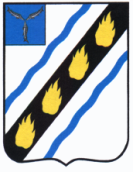 АДМИНИСТРАЦИЯЗОЛОТОСТЕПСКОГО МУНИЦИПАЛЬНОГО ОБРАЗОВАНИЯСОВЕТСКОГО МУНИЦИПАЛЬНОГО РАЙОНАСАРАТОВСКОЙ ОБЛАСТИПОСТАНОВЛЕНИЕс. АлександровкаО включении объектов в реестр Золотостепского муниципального  образованияРуководствуясь   Федеральным законом Российской Федерации от 06.10.2003 г. № 131-ФЗ «Об общих принципах организации местного самоуправления в Российской Федерации», решением Совета депутатов Золотостепского сельского поселения от 28.09.2006г. «Об утверждении Положения о  ведении реестра муниципальной собственности Золотостепского муниципального образования», решением Совета депутатов Золотостепского сельского поселения  от 28.09.2006г. № 39 «Об утверждении Положения о порядке управления и распоряжения объектами муниципальной собственности в Золотостепском муниципальном образовании», Уставом  Золотостепского  муниципального образования Советского  муниципального района, администрация  Золотостепского  муниципального образования ПОСТАНОВЛЯЕТ:	1. Исключить из реестра муниципального нежилого фонда Золотостепского муниципального образования следующий объект:	2.Включить в реестр муниципального жилого фонда Золотостепского муниципального образования  следующие объекты:	2. Контроль  за  исполнением  данного  постановления  возложить  на главного специалиста  администрации Золотостепского муниципального  образования,  Рахметову А.Т.	3.  Настоящее  постановление  вступает  в  силу  со  дня  его  подписания.Глава Золотостепского муниципального образования                                          А.В. Трушин№ппРеестровый номерАдрес местонахождения объекта нежилого фондаХарактеристики объекта11-004нежилое помещение, расположенное по адресу: Саратовская обл. Советский район, с. Золотая Степь, ул. Вокзальная, д.8/2Площадь 64,3Год постройки 1956г.№/№Реестровый номерАдрес местонахождения объекта жилого фондаХарактеристика объекта 12-047Саратовская область, Советский район, с. Золотая Степь, пер. Первомайский, д.1/2Площадь 72,0 кв.м.год постройки 199022-046Саратовская обл. Советский район, с. Золотая Степь, ул. Вокзальная, д.8/2Площадь 64,3кв.м.год постройки 1956г.